TECHNICKÁ SPECIFIKACENanášecí zařízeníPopis zařízeníPředmětem zakázky je dodání nanášecího zařízení, které umožňuje dispenzi polymerních materiálů. Součásti dodávky nanášecího zařízení musí být mechanický testovací housing s veškerým příslušenstvím uvedeným níže. Zařízení musí zahrnovat polohovací systém, nanášecí hlavice pro jednokomponentní a dvoukomponentní materiály, dávkovací jednotku (cartridge) a vhodný PC software pro programování v PLC. Nezbytnou součástí objednávky doprava na místo dodání včetně složení dodávky a všechny činnosti spojené s montáží zařízení, uvedením do provozu a otestováním funkčnosti.Základní technická specifikace předmětu dodáníNanášecí zařízení je přístroj používaný pro zalévání, konformní povlaky a těsnění. Tyto procedury jsou nezbytné pro některé výrobky ve společnosti Continental Automotive Czech Republic s.r.o. Zařízení musí mít vybavení vhodné pro testování jednokomponentních a dvoukomponentních  materiálů. Detailní specifikace předmětu dodání:Programovatelné zařízení pro automatické nanášecí zařízení s pohyblivou nanášecí hlavouMinimální prostor nanášecí hlavy ve směru os x/y/z: 400mm/550mm/200mmSvařovaný ocelový rám Možnost používat jednokomponentní a dvoukomponentní materiályOtáčky servomotoru z intervalu min. 100 – 5000 rpmPracovní tlak z intervalu min. 0 – 40 barRychlá výměna cartridge, a to do jedné minutyŠroubové pumpy nezbytné pro nanášení materiálu (snadno měnitelný poměr)Možnost staticky a dynamicky míchat materiály Možnost nahradit dispenzní hlavice plazmou Obslužný displej, zobrazování chybových hlášek a programování v českém i anglickém jazyce PC software pro programování v PLCIlustrativní příklad možného řešení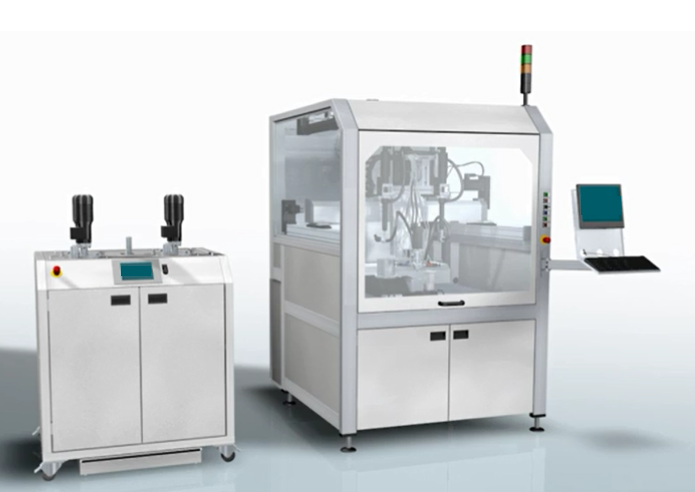 Místo a podmínky doručení Náklady spojené s balením, dodáním a složením předmětného zařízení musí být součástí dodávky a musí být zahrnuty v nabídkové ceně. Součástí dodávky a nabídkové ceny musí být rovněž instalace zařízení v laboratoři ostravské lokace, otestování funkčnosti zařízení a dále zaškolení obsluhy dle bodu 6. tohoto dokumentu.Adresa místa plnění:Continental Automotive Czech Republic, s. r. o.Na Rovince 879720 00 Ostrava – HrabováPožadované dokumentyCE prohlášení o shoděUživatelský manuálSeznam náhradních dílůSeznam možných rizikŠkolení na obsluhu a údržbu zařízeníŠkolení obsluhy na práci se zařízením a postupy při údržbě musí být součástí dodávky a musí být zahrnuty v nabídkové ceně, a to v rozsahu nejméně osmi hodin. Nabízený rozsah zaškolení uvede uchazeče ve své nabídce.